Муниципальное бюджетное дошкольное образовательное учреждение «Детский сад № 38 «Лесовичок»Проект по теме: «Кто работает в детском саду?»для детей старшей группы ТНР                                      Воспитатели: Дудко Евгения Анатольевна, высшая квалификационная категорияДобрынина Анастасия Андреевна,соответствие занимаемой должности	город Усть-Илимск, 2022 г.Цель проекта: создание условий для расширения представлений у детей о многообразии профессий в детском саду.Тип, вид проекта: по доминирующей в проекте деятельности (по Л.В.Киселевой): информационно-творческийПродолжительность: краткосрочный (1 неделя – с 31.01 по 04.02.2022 гг)Состав участников проекта: дети, специалистыОрганизации: групповые, индивидуальныеПо характеру контактов: с воспитанниками одной группыРесурс проекта: Конспекты занятий, экскурсии по рабочим местам людей дошкольной профессии, сюжетно-ролевые, дидактические, развивающие игрыПродукт проекта: Акция «Спонтанного проявления доброты» - «подарок в виде открыток всем профессиям детского сада»Проблемная ситуация: отсутствие знаний о работниках дошкольного учрежденияЗадачи проекта:Для детей:- расширять представления детей о многообразии профессий детского сада- познакомить с функционалом работников данных профессий- развивать познавательную и творческую активность детей- воспитывать уважительное отношение к профессиям детского садаДля воспитателей:- подобрать необходимый материал для решения проблем, поставленных детьми- провести экскурсии по кабинетам сотрудников детского сада- создать условия для игровой и творческой деятельностиПредполагаемый результат: дети станут уважительно относиться к людям разных профессий; у детей появиться желание самостоятельно проявлять доброту; дети смогут сотрудничать друг с другом и находить общие интересы в разных видах деятельностиИнтеграция образовательных областей: социально-коммуникативное развитие, речевое развитие, художественно-эстетическое развитие, познавательное развитиеПо предметно-содержательной области: интегративныеПриложение № 1 Модель трёх вопросов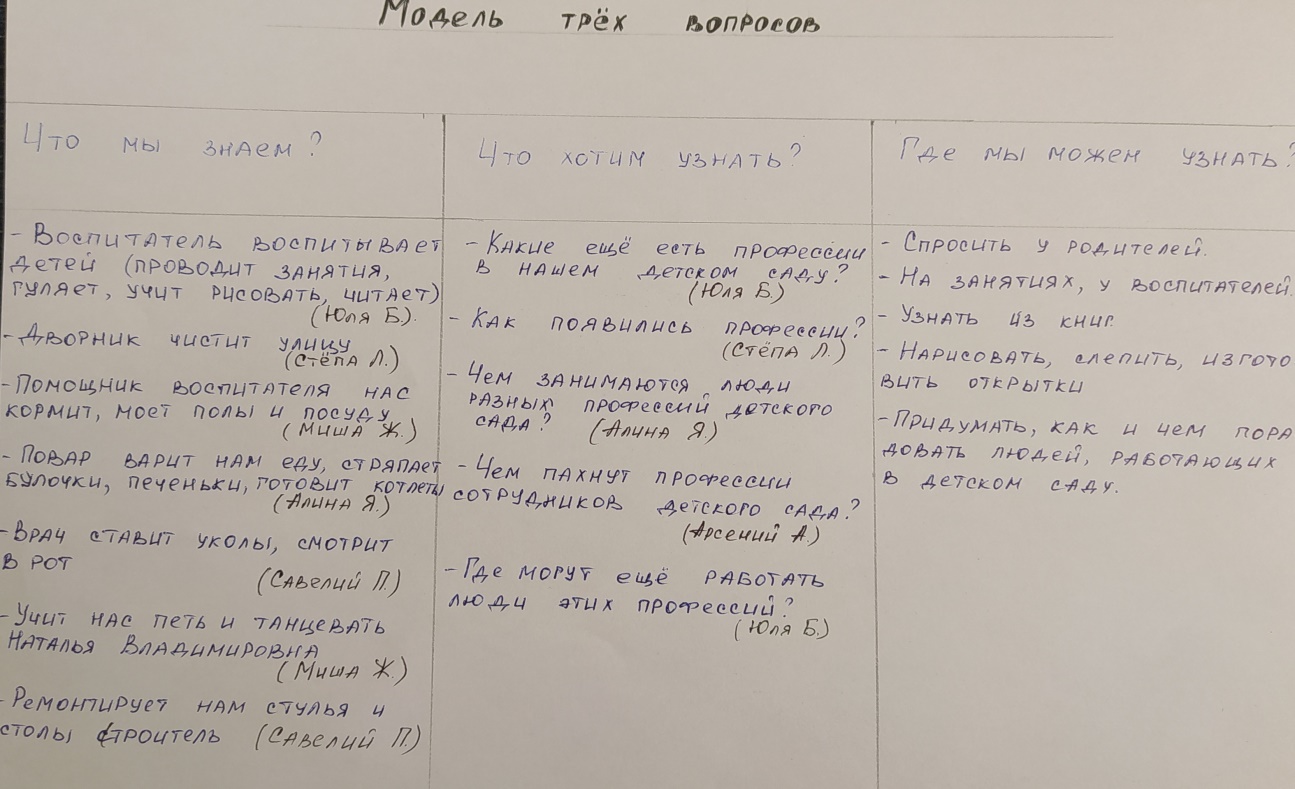 Приложение № 2 Системная паутинка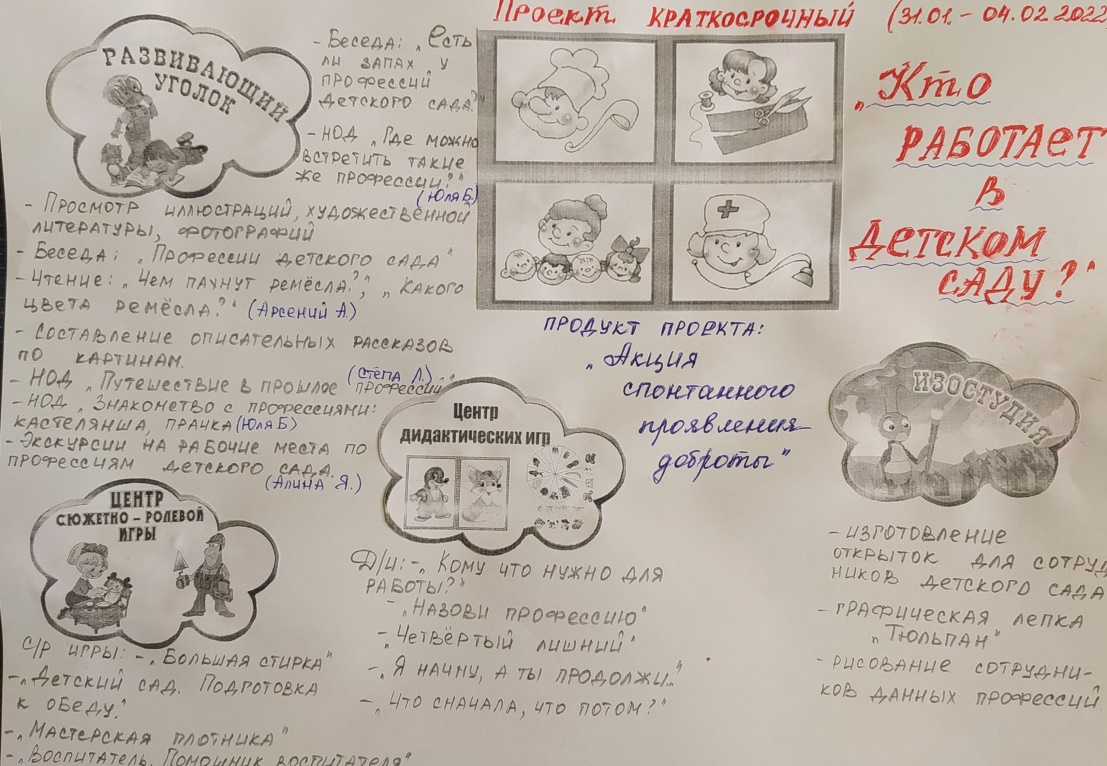 Приложение № 3 Фото детей в деятельности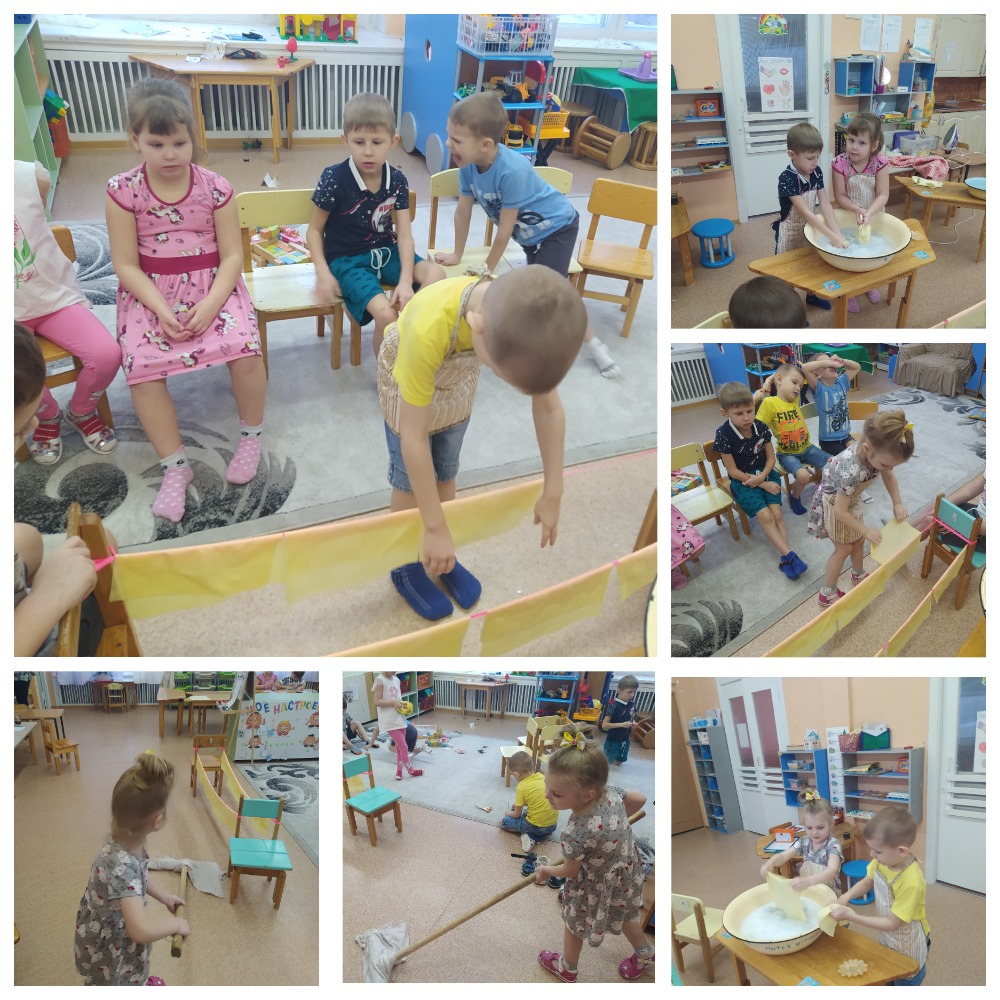 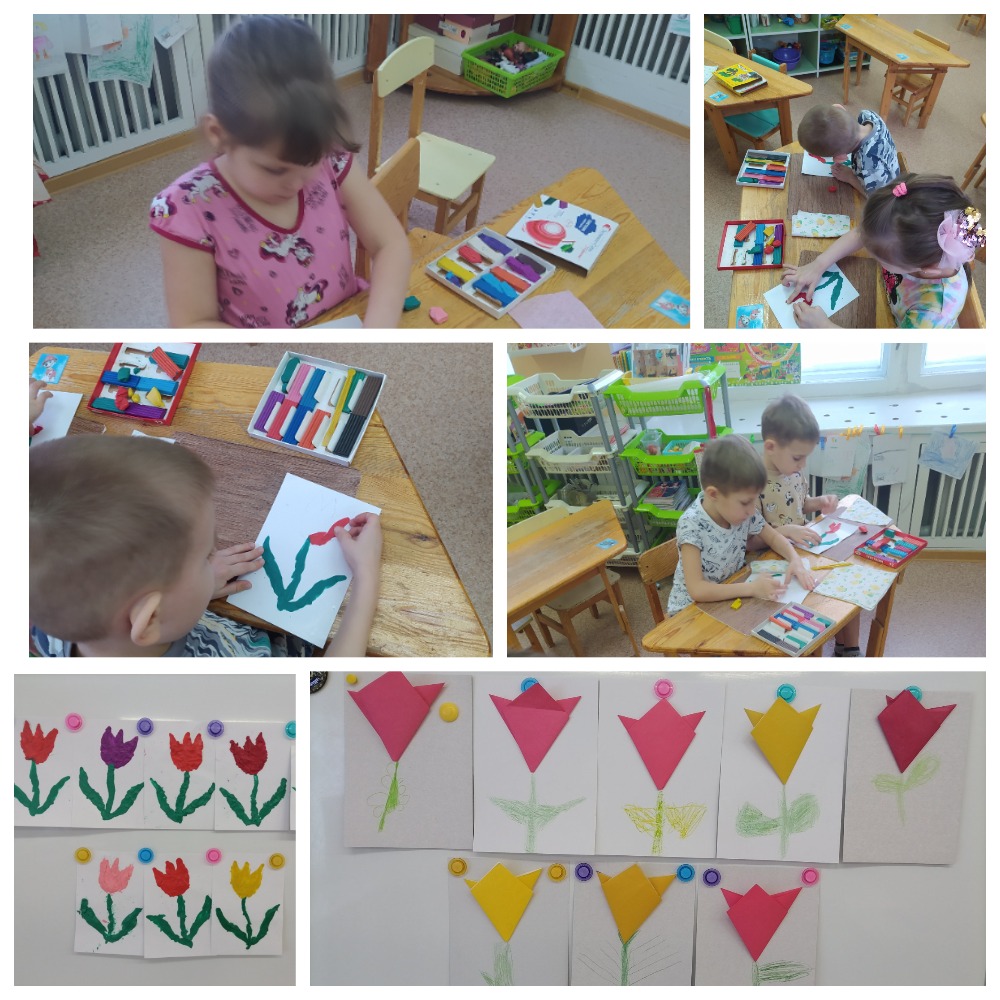 Приложение № 4 Продукт проекта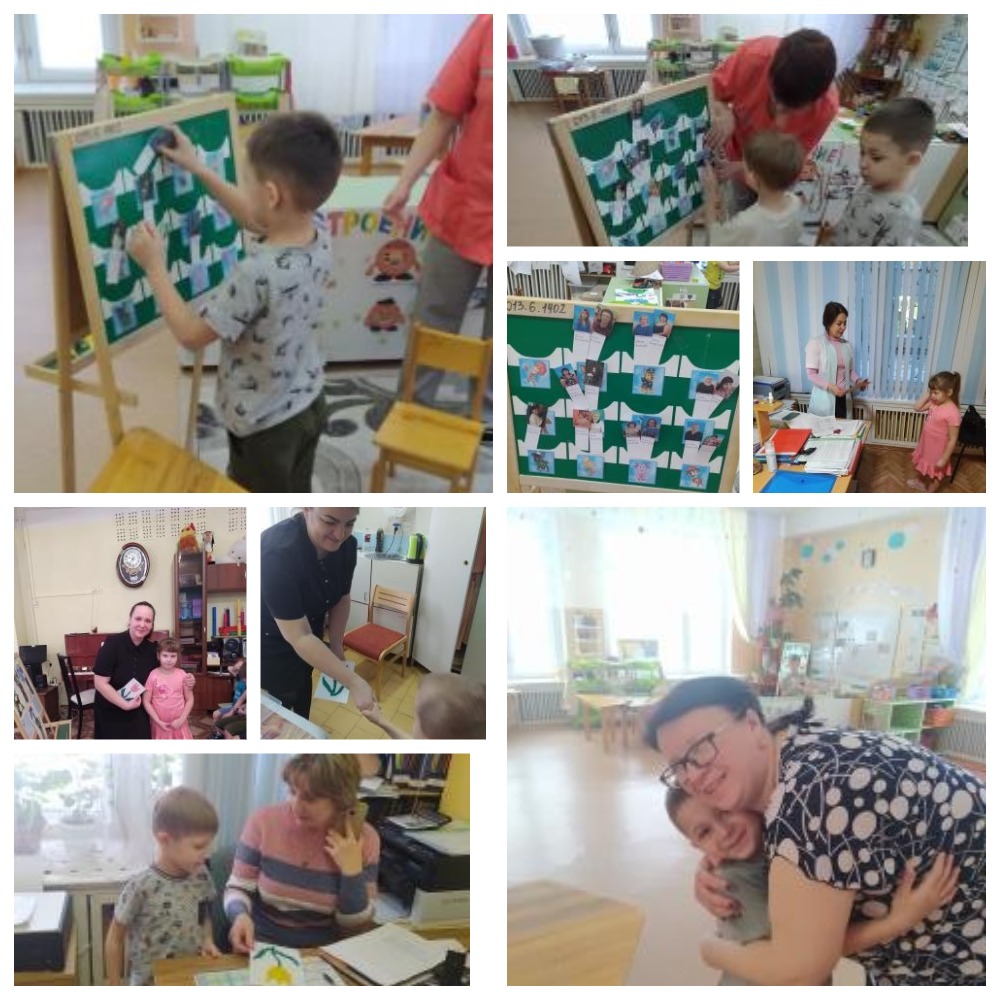 